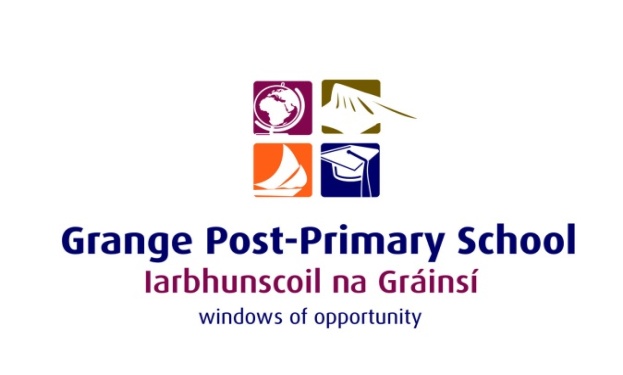 School Based Assessment Policy for Junior Cycle Students 2021Background Further to the Department of Education’s decision that the Junior Certificate Examinations 2021 will not run this year in the context of Covid-19 and Public Health Advice: All third year Junior Cycle students to be awarded certificates for the completion of Junior Cycle by the Department of Education and Skills.  Schools given autonomy to assess students and all students to receive a report on achievement.  Schools are also being given autonomy to decide whether to run school-based assessments and what form they take. Options to consider include school-designed examinations, tasks, projects, assignments, essay style questions, presentations, or other tasks agreed at a local level. Guidance for schools on reporting to students and parents, developed with the advice of the advisory group of stakeholders, will be published by the Department.IntroductionThis document outlines the approach that Grange PPS will take in the assessment of Junior Cycle students, 2021. The DES Guidelines for Schools, Assessment and Reporting on Students’ Learning-  Junior Cycle, March 2021 has informed the recommended approach outlined. Overarching principles The guidelines provide for:A balanced whole school approach to the assessment of Junior Cycle students, 2021.Inclusivity and equity of access by all students.Transparency.Completion of the assessment process by May 21st. ASSESSMENT COMPONENTS Grange PPS assessment procedure for Junior Cycle students 2021 provide for the inclusion of the following componentsAll learning achieved over 2nd and 3rd year of the Junior Cycle programme Where students are engaged in a Junior Cycle Subject a Grade Descriptor will be awarded.Where students are engaged in Junior Cert a traditional grade will be awarded. All components to be completed and marked by May 21st, 2021.  An assessment report will issue electronically via VSware the week beginning 7th of June 2021BREAKDOWN of ASSESSMENT COMPONENTS This decision was informed by the DES Guidelines (issued March 15th, 2021) Where students have not been able to engage in all elements of on line learning and assignments for reasons beyond their control, this will be taken into account and they will not be disadvantaged by the inclusion of this component.Please see Appendix 1 for a complete breakdown of each subject. WELL-BEINGA report on the achievements and work undertaken by students as part of their well-being programme will be reported on the school report.  It will include feedback from CSPE, SPHE, PE, Career Guidance and Humanities, in addition to specific modules and initiatives taken.SHORT COURSESWhere students completed all elements of their short courses for Junior Certificate- these will be reported.  Short courses could include Coding, History- Myths and Legends.  Short Programme Junior Certificate Descriptors will be used.Appendix 1 – SUBJECT SPECIFIC BREAKDOWN OF ASSESSMENTFOR JUNIOR CERTIFICATE 2021Subject:		MT Wood Elements included with weighting:  2nd Year Term Exam:    			  		  9%Project:                          					43%Portfolio:                          					23%Online/Classwork:     						25%		         	        		        _____________Total 									100%Overall Grade system being used:	Old JC Grading System belowSubject:		ArtElements included with weighting:  CBA1 										20%CBA2  										30%Development of work & process (work, engagement, homework, attitude) 					25%Finished piece of work (Term work completed in school or online) 					25%							      	                 ___________	Total										100%						Overall Grade system being used:	New JC Grading System belowSubject	English Elements included with weighting:  Average grades over 2 years, including:Second year Christmas test-		20%Third year Christmas test-		20%Third year CBA-			20%Third Year term test (after Easter)-	20%			         	        	 ___________Total:					 	80%Classwork/Participation = Second Year & Third Year			10%On–going Assignments/ Tasks					10%.           _________									100%Overall Grade system being used:	New JC Grading System belowSubject:		Home EconomicsElements included with weighting:  Average grades over 2 years, including:Second Year Term Exam-		20%Third Year Term Exam-		20%			         	         ___________Total:				        	 	40%CBA’sCBA 1 				 	20%CBA 2 (Online)				10%         				         ___________Total:						30%Classwork/Participation (including online)			20%   _________On–going Assignments/ Tasks				10%.  _________Total								             100%Overall Grade system being used:	New JC Grading System belowSubject:		MathsElements included with weighting:  CBA										 = 20%Subject Engagement (class and online)					 = 25%School based Assessment's 2nd/3rd year up to Christmas 2020		 = 30%Two assessments in final term						 = 25%       _________Total										                100% Overall Grade system being used:	New JC Grading System belowSubject:		Science and Business StudiesElements included with weighting:  Average grades over 2 years, including:Second Year Term Exam-			20%Third Year Term Exam-			20%			         	         ___________					        	 	40%CBA 				 					20%Classwork/ Participation  (including online)				30%  On–going Assignments/ Tasks					10%.  _________Total										100%Overall Grade system being used:	New JC Grading System belowSubject:	Irish, Spanish, French	Elements included with weighting:  2nd Year Term Test 						= 20% 3rd Year Christmas Test 					= 20%2 additional assessments after Easter			 = 20%CBA								 = 20% Classwork Participation (including on line)			 = 20% __________Total									   100%Overall Grade system being used:	New JC Grading System belowSubject:	GeographyElements included with weighting:  CBA 										= 20%Subject Engagement [class & online]						= 30%School based assessments 2nd / 3rd Year up to Christmas 2020		= 25%Two assessments in final term of 2020/21					= 25%.      _________Total										              100%Overall Grade system being used:	New JC Grading System belowSubject:		Technical Graphics Elements included with weighting:  Average grades over 2 years, including:Second Year Term Exam-			  25%Third Year Term Exam-		            		  25%Third Year Christmas Exam-		  	  25%			         	        		 ___________Total:						 75%Classwork/Participation = Second Year & Third Year		            10%         	On–going Assignments/ Tasks				            15%.           _________Total									100%Overall Grade system being used:	Old JC Grading System belowSubject:		MetalworkElements included with weighting:  Average grades over 2 years, including:		HL		OLSecond Year Term Exam-		5%		5%Second Year Summer Exam-		5%		5%Third Year Christmas Exam-		5%		5%			         	                        ________	        __________Total:					    	 15%		15%Project	Item*			 				75% 		75%Class tasks/ engagement (including on line)			10%.		10%           _________            __________Total									100%		100%Overall Grade system being used:	Old JC Grading System below*Project Item- After Easter return students will fully complete the project. If students do not return, marks will be awarded on the work they have completed on the project so far. Appendix 2 – Policy Communication toParentsAppendix 3Appendix 4 Recognition of Prior Learning Component: Recognition of Prior Learning Component: Total Weighting  100% Whole School Elements to be RecognisedDescription of ApproachSchool based examinationsAll subjects will include Second and third year Term exams. Weightings will vary depending on the nature of the subject accordingly (where they took place and were not replaced by CBA)CBAAll subjects will include the CBA 1 and 2 results.  Weightings will vary depending on the nature of the subject accordingly. Where CBA’s tool place.Classwork/ On- line and ParticipationThis will be included to allow the teacher to apply Professional Judgment based on evidence over 2nd and 3rd year to recognise strong work ethics, commitment, innovation, positive engagement in learning, homework, assignments and tests, critical thinking and Junior Certificate Key Skills development and process in student learning within their subject over the second and third year of their Junior Cycle.Practical work / Performance elementsIncluding project work or performances in specific subjects forming significant parts of the subject area, including Music, Materials Technology Wood, Art, Home Economics and Metalwork.LEVELPERCENTAGEGRADEHigherOrdinary Foundation≥ 85- 100AHigherOrdinary Foundation≥ 70 and < 85BHigherOrdinary Foundation≥ 55 and < 70CHigherOrdinary Foundation≥ 40 and < 55DHigherOrdinary Foundation≥ 25 and < 40EHigherOrdinary Foundation≥ 10 and < 25FHigherOrdinary Foundation≥ 0   and < 10N/GLEVELPERCENTAGEGRADEHigherOrdinary Common≥ 90 to 100DistinctionHigherOrdinary Common≥ 75 and < 90Higher MeritHigherOrdinary Common≥ 55 and < 75MeritHigherOrdinary Common≥ 40 and < 55AchievedHigherOrdinary Common≥ 20 and < 40Partially AchievedHigherOrdinary Common≥ 0 and < 20Not GradedLEVELPERCENTAGEGRADEHigherOrdinary Common≥ 90 to 100DistinctionHigherOrdinary Common≥ 75 and < 90Higher MeritHigherOrdinary Common≥ 55 and < 75MeritHigherOrdinary Common≥ 40 and < 55AchievedHigherOrdinary Common≥ 20 and < 40Partially AchievedHigherOrdinary Common≥ 0 and < 20Not GradedLEVELPERCENTAGEGRADEHigherOrdinary Common≥ 90 to 100DistinctionHigherOrdinary Common≥ 75 and < 90Higher MeritHigherOrdinary Common≥ 55 and < 75MeritHigherOrdinary Common≥ 40 and < 55AchievedHigherOrdinary Common≥ 20 and < 40Partially AchievedHigherOrdinary Common≥ 0 and < 20Not GradedLEVELPERCENTAGEGRADEHigherOrdinary Common≥ 90 to 100DistinctionHigherOrdinary Common≥ 75 and < 90Higher MeritHigherOrdinary Common≥ 55 and < 75MeritHigherOrdinary Common≥ 40 and < 55AchievedHigherOrdinary Common≥ 20 and < 40Partially AchievedHigherOrdinary Common≥ 0 and < 20Not GradedLEVELPERCENTAGEGRADEHigherOrdinary Common≥ 90 to 100DistinctionHigherOrdinary Common≥ 75 and < 90Higher MeritHigherOrdinary Common≥ 55 and < 75MeritHigherOrdinary Common≥ 40 and < 55AchievedHigherOrdinary Common≥ 20 and < 40Partially AchievedHigherOrdinary Common≥ 0 and < 20Not GradedLEVELPERCENTAGEGRADEHigherOrdinary Common≥ 90 to 100DistinctionHigherOrdinary Common≥ 75 and < 90Higher MeritHigherOrdinary Common≥ 55 and < 75MeritHigherOrdinary Common≥ 40 and < 55AchievedHigherOrdinary Common≥ 20 and < 40Partially AchievedHigherOrdinary Common≥ 0 and < 20Not GradedLEVELPERCENTAGEGRADEHigherOrdinary Common≥ 90 to 100DistinctionHigherOrdinary Common≥ 75 and < 90Higher MeritHigherOrdinary Common≥ 55 and < 75MeritHigherOrdinary Common≥ 40 and < 55AchievedHigherOrdinary Common≥ 20 and < 40Partially AchievedHigherOrdinary Common≥ 0 and < 20Not GradedLEVELPERCENTAGEGRADEHigherOrdinary ≥ 85- 100AHigherOrdinary ≥ 70 and < 85BHigherOrdinary ≥ 55 and < 70CHigherOrdinary ≥ 40 and < 55DHigherOrdinary ≥ 25 and < 40EHigherOrdinary ≥ 10 and < 25FHigherOrdinary ≥ 0   and < 10N/GLEVELPERCENTAGEGRADEHigherOrdinary Foundation≥ 85- 100AHigherOrdinary Foundation≥ 70 and < 85BHigherOrdinary Foundation≥ 55 and < 70CHigherOrdinary Foundation≥ 40 and < 55DHigherOrdinary Foundation≥ 25 and < 40EHigherOrdinary Foundation≥ 10 and < 25FHigherOrdinary Foundation≥ 0   and < 10N/GJunior Cycle Assessment Policy 2021Junior Cycle Assessment Policy 2021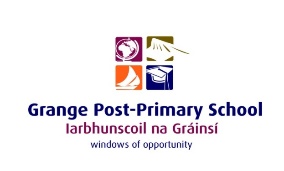 IntroductionThis document outlines the approach that Grange PPS will take in the assessment of Junior Cycle students, 2021. The DES Guidelines for Schools, Assessment and Reporting on Students’ Learning at Junior Cycle, March 2021 has informed the recommended approach outlined. Overarching principles The guidelines provide for:A whole school approach to the assessment of Junior Cycle students, 2021.Inclusivity and equity of access by all students.Transparency.Completion of the assessment process by May 28th. An assessment report will issue via VSware the week beginning 14th of June 2021IntroductionThis document outlines the approach that Grange PPS will take in the assessment of Junior Cycle students, 2021. The DES Guidelines for Schools, Assessment and Reporting on Students’ Learning at Junior Cycle, March 2021 has informed the recommended approach outlined. Overarching principles The guidelines provide for:A whole school approach to the assessment of Junior Cycle students, 2021.Inclusivity and equity of access by all students.Transparency.Completion of the assessment process by May 28th. An assessment report will issue via VSware the week beginning 14th of June 2021IntroductionThis document outlines the approach that Grange PPS will take in the assessment of Junior Cycle students, 2021. The DES Guidelines for Schools, Assessment and Reporting on Students’ Learning at Junior Cycle, March 2021 has informed the recommended approach outlined. Overarching principles The guidelines provide for:A whole school approach to the assessment of Junior Cycle students, 2021.Inclusivity and equity of access by all students.Transparency.Completion of the assessment process by May 28th. An assessment report will issue via VSware the week beginning 14th of June 2021A final grade/grade descriptor will be awarded for each subject The final assessment grade will be assigned based on the outcome of the results achieved through the following area(s):Where students are engaged in a Junior Cycle Subject a Grade Descriptor will be awarded.Where students are engaged in Junior Cert a traditional grade will be awarded.A final grade/grade descriptor will be awarded for each subject The final assessment grade will be assigned based on the outcome of the results achieved through the following area(s):Where students are engaged in a Junior Cycle Subject a Grade Descriptor will be awarded.Where students are engaged in Junior Cert a traditional grade will be awarded.A final grade/grade descriptor will be awarded for each subject The final assessment grade will be assigned based on the outcome of the results achieved through the following area(s):Where students are engaged in a Junior Cycle Subject a Grade Descriptor will be awarded.Where students are engaged in Junior Cert a traditional grade will be awarded.Principal:Date:Date:Chair (BOM):Date:Date: